Mayde Creek FFA 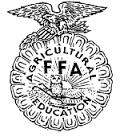 Community Service FormThis form is for all community service that is completed outside of the Mayde Creek FFA Chapter.  All forms must be filled out and approved by the Advisors before the date of the event.  After the event make sure to return the form back to the Advisors for the hours to be logged.  All service hours are under the Advisors discretion for approval! Name of Community Service: ____________________________________Date of Community Service: ____________________________________Location of Community Service: ____________________________________Hours Served: __________Description of Community Service: ___________________________________________________________________________________________________________________________________________________________________________________________________________________________________________Student Signature: _________________________	Date: ____________Supervisor Signature: _________________________	Date: ____________FFA Advisors Approval: 		APPROVED		NOT APPROVEDFFA Advisor Signature: _________________________	Date: ____________